Sportdagen en teambuildings InsideOp het land Bumperball 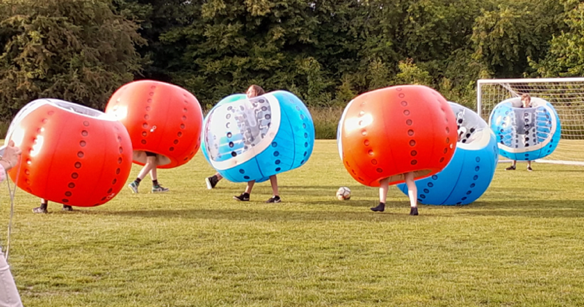 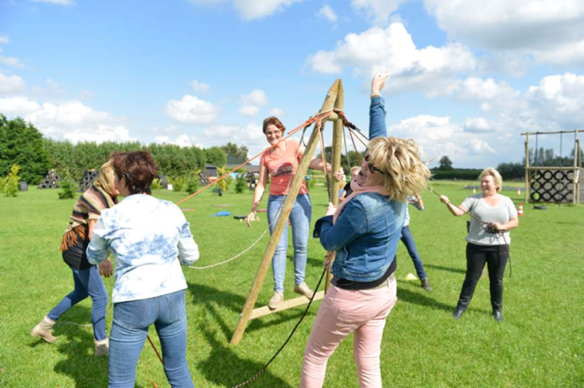 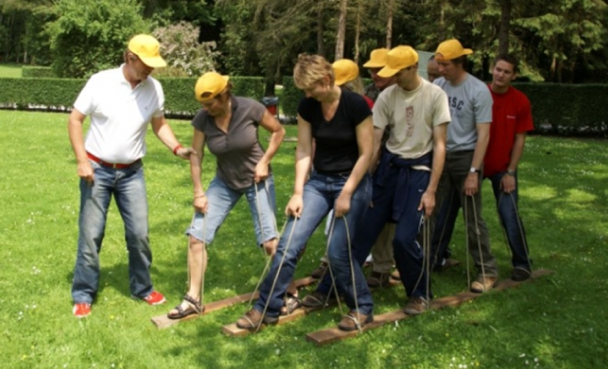 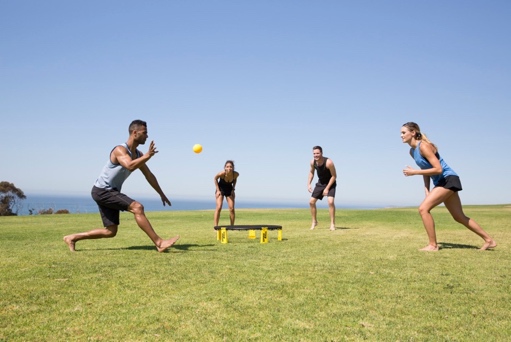 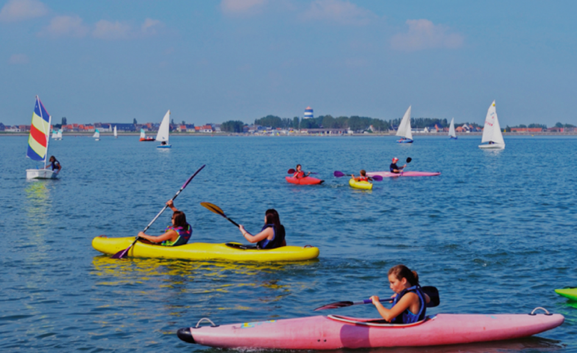 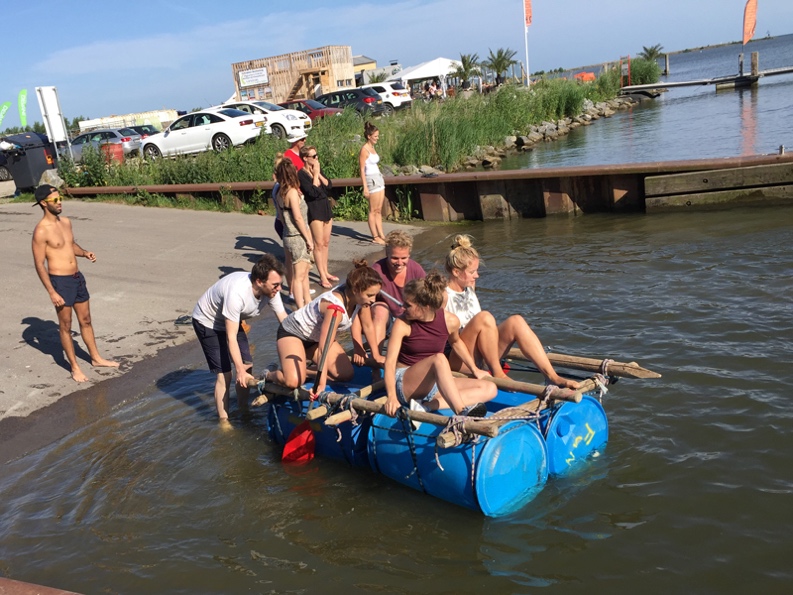 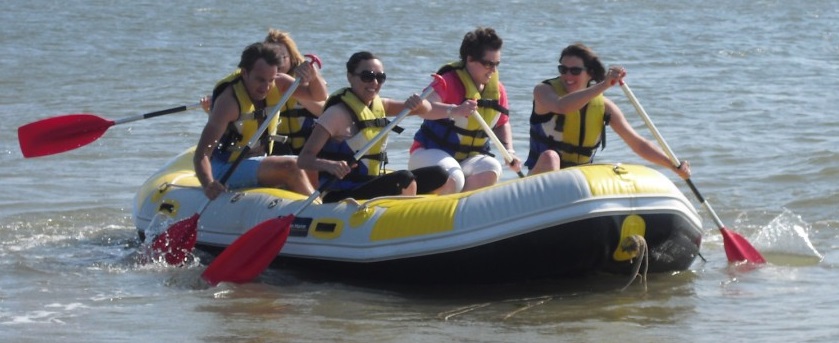 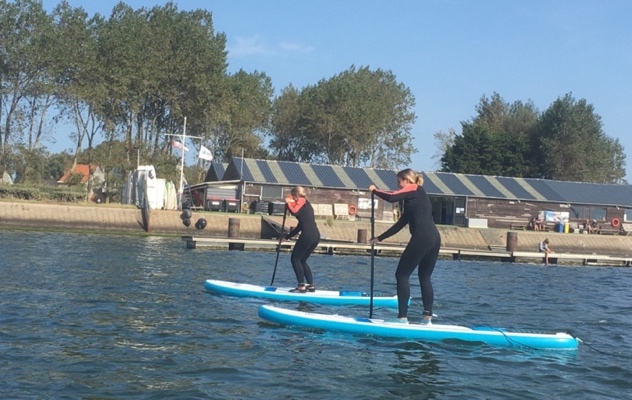 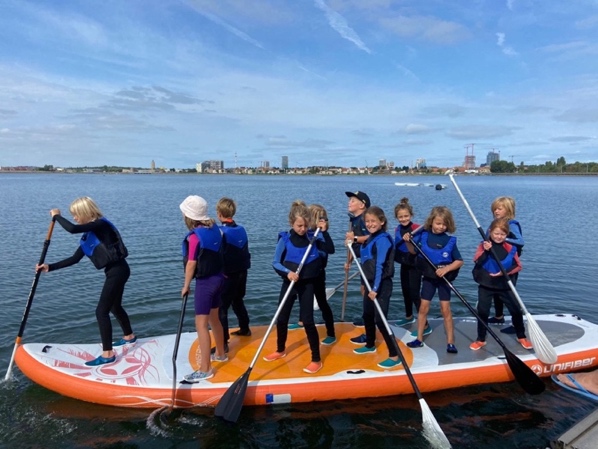 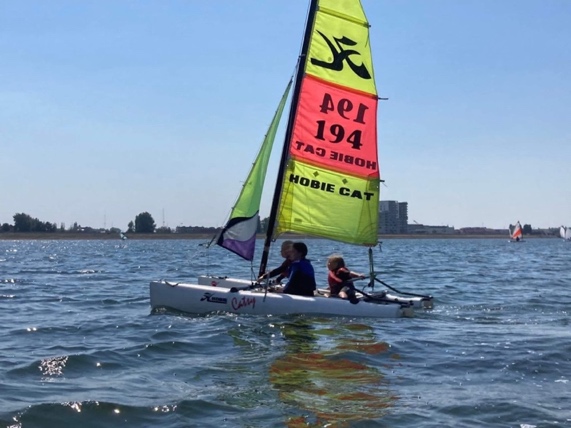 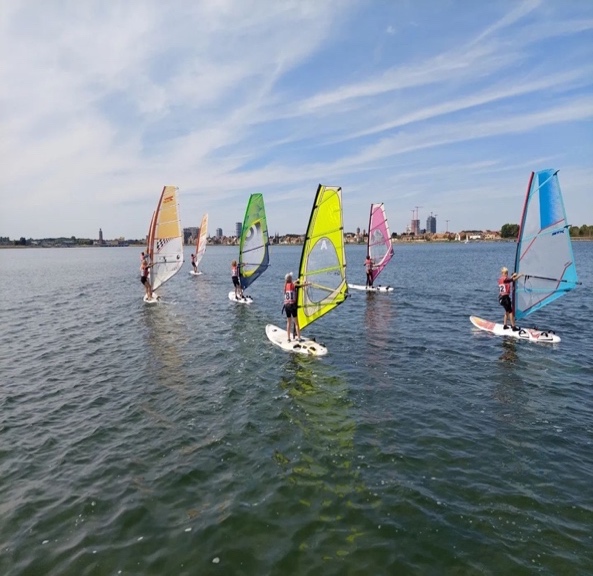 Sportdagen en teambuildings Outside Op het strand Beachgames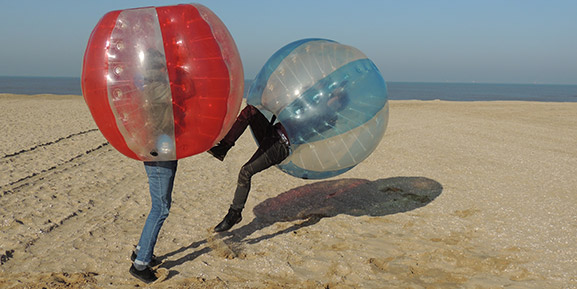 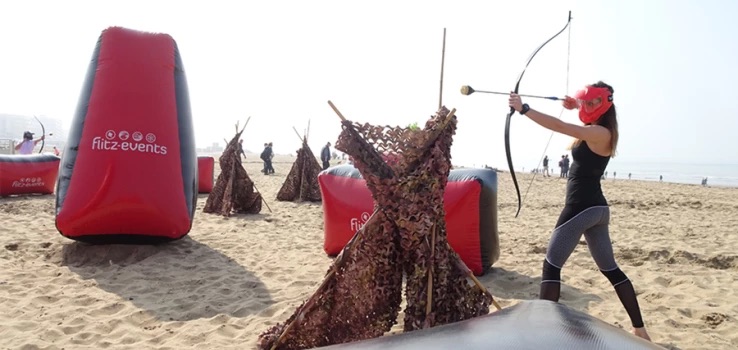 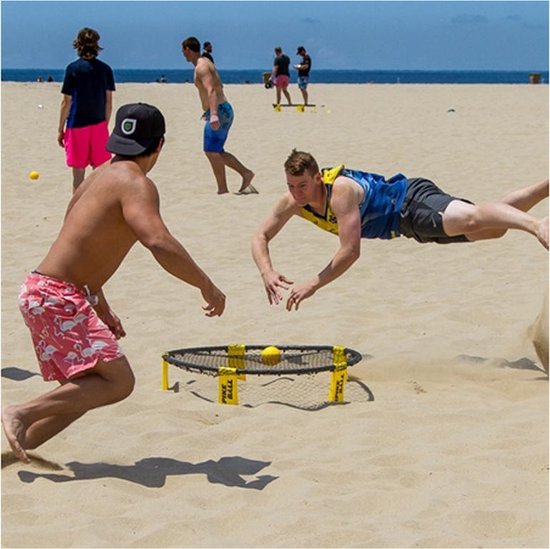 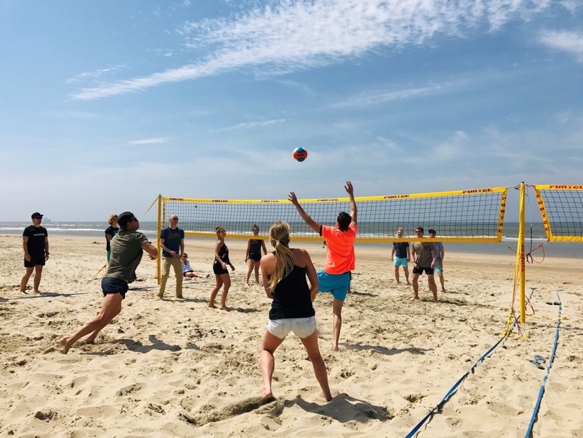 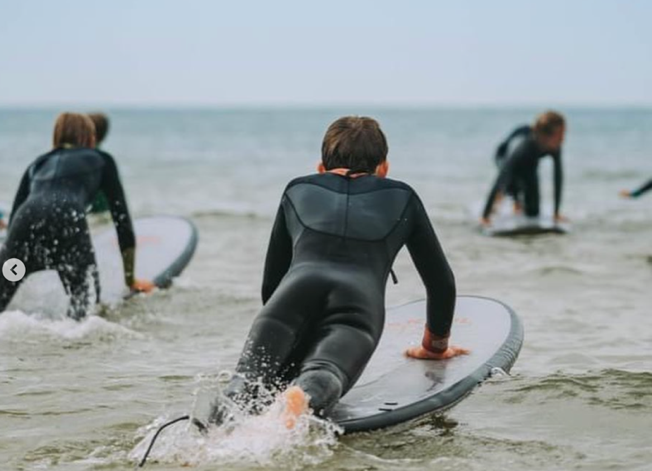 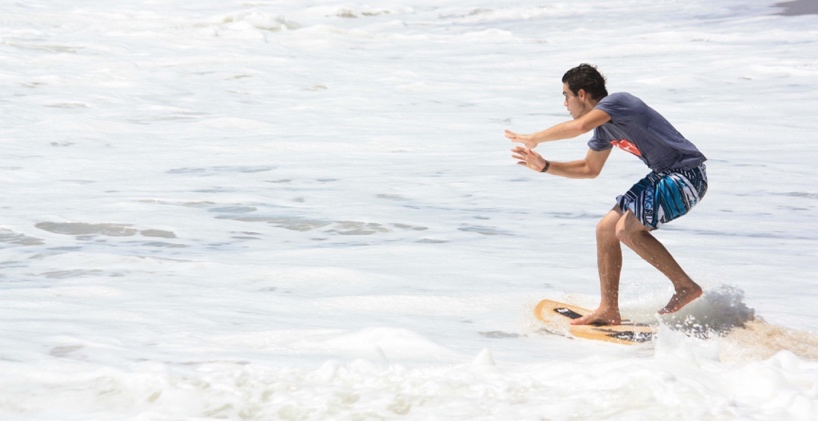 3. Bodyboarden 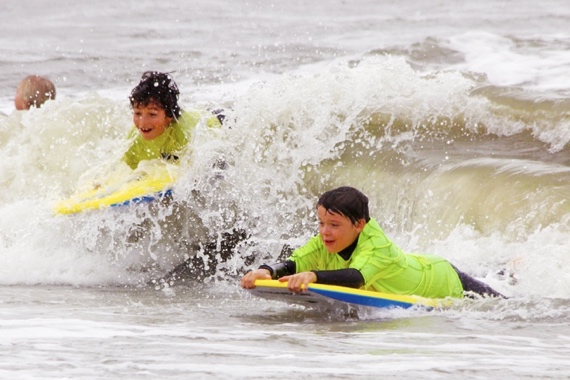 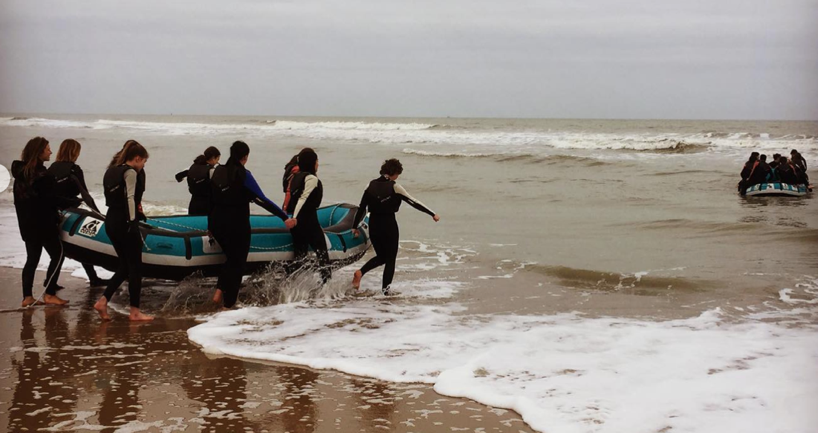 